INDICAÇÃO Nº 1473/2018Indica ao Poder Executivo Municipal operação “tapa-buracos” na Rua Jade, defronte ao nº 174, no bairro Jardim São Fernando.Excelentíssimo Senhor Prefeito Municipal, Nos termos do Art. 108 do Regimento Interno desta Casa de Leis, dirijo-me a Vossa Excelência para sugerir que, por intermédio do Setor competente, seja executada operação “tapa-buracos” na Rua Jade, defronte ao nº 174, no bairro Jardim São Fernando, neste município. Justificativa:Conforme pedidos dos munícipes e visita realizada “in loco”, este vereador pôde constatar o estado de degradação da malha asfáltica da referida via pública, fato este que prejudica as condições de tráfego e potencializa a ocorrência de acidentes, bem como o surgimento de avarias nos veículos automotores que por esta via diariamente trafegam. Plenário “Dr. Tancredo Neves”, em 15 de fevereiro de 2.018.                                        EDMILSON IGNÁCIO ROCHADr. Edmilson-vereador-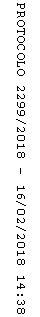 